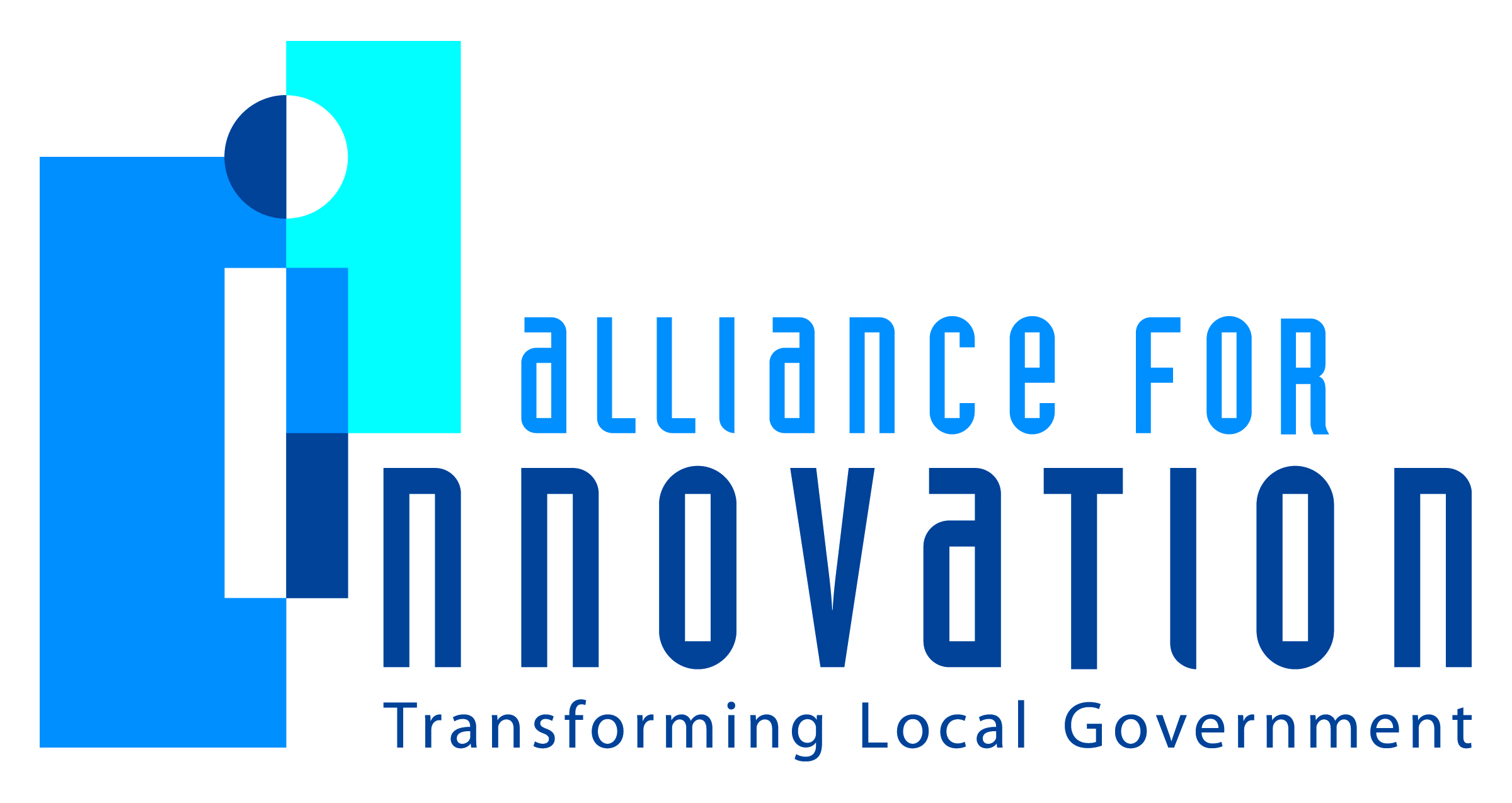 Innovation Award Application 2014Describe the Program/project/ product/ service innovation:Short description of the importance, internal impact, and community benefits:What makes this a quantum leap of creativity?Who benefits?How was the program/project/product/service initiated and implemented?The City provided the land and approximately $8.5m in bond funds for the facility.  The YMCA of Austin contributed over $1.5m to the construction of the facility and managed the construction, operates and maintains the city-owned facility and manages the community and recreational programming in a way that is responsive to community input.  What risks were taken?What, if any were the costs and/or savings?What are the lessons learned that other local governments can learn from?What department and/or individual(s) championed the innovation? If a contractor was used, please list the name and their contact information.Any additional information you would like to share?